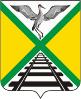 СОВЕТ МУНИЦИПАЛЬНОГО РАЙОНА«ЗАБАЙКАЛЬСКИЙ РАЙОН»РЕШЕНИЕп.г.т. Забайкальск29 ноября 2019года                                                                               № 294Об отказе в удовлетворении протеста прокуратуры Забайкальского района   Рассмотрев протест Заместителя прокурора Забайкальского района от 23.10.2019 года №07-22-2019/4513 на решение Совета муниципального района «Забайкальский район» от 26.09.2018 №171 «О передаче части полномочий муниципальным районом «Забайкальский район» сельскому поселению «Красновеликанское» руководствуясь Уставом муниципального района «Забайкальский район» Забайкальского края, Совет муниципального района «Забайкальский район» решил:   1.В удовлетворении протеста Заместителя прокурора Забайкальского района от 23.10.2019 года №07-22-2019/4513 на решение Совета муниципального района «Забайкальский район» от 26.09.2018 №171 «О передаче части полномочий муниципальным районом «Забайкальский район» сельскому поселению «Красновеликанское» отказать.  2.Направить настоящее решение в прокуратуру Забайкальского района.  3.Настоящее решение вступает в силу после его подписания.Председатель Совета муниципального района«Забайкальский район»                                                                     В.И.Сигунова 